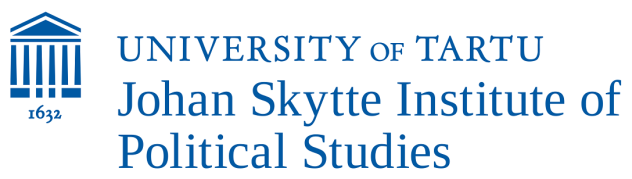 OSF EURASIA PROGRAM Post-Doctoral Fellowship at the University of TartuApplication Form Please complete this form in English by typing into this document. The information provided by you remains confidential and will be accessed only by authorized staff of the University of Tartu and of the Open Society Foundation.I. Personal InformationPlease make sure that your name is spelled exactly as it appears in your travel document. Please provide your home address (address of current residence). Last Name_____________________________________________________________________________First Name______________________________________________________________________________Sex____________________________________Date of birth (DD/MM/YY)__________________________Street address____________________________________________________________________________Postal/Zip Code_______________________________	City______________________________________ Country________________________________________________________________________________E-mail_________________________________ Telephone________________________________________Country of citizenship_____________________________________________________________________Passport Number ____________________________ Passport expiration date ______________________II. Academic Information A doctoral degree (or candidate degree) in the Social Sciences, completed within six years preceding the application deadline, is a precondition for consideration for this position. Please provide information on your doctoral/candidate degree: Name of the degree ______________________________________________________________Date awarded ____________________________________________________________________University and Faculty_____________________________________________________________Title of the dissertation_____________________________________________________________Name of Supervisor _______________________________________________________________Brief abstract of the dissertation (objectives, approach, main results, max 250 words): ________________________________________________________________________________________________________________________________________________________________________________________________________________________________________________________________________________________________________________________________________________________________________________________________________________________________________________________________________________________________________________________________________________________________________________________________________________________________________________________________________________________________________________________________________________Please list your previous academic degrees (e.g. BA, MA):III. Work experienceIf you are currently working, please provide us with the following information.Name of the employer/company/institution ____________________________________________Address of employer ______________________________________________________________Period of employment ____________________________________________________________Your position/tasks _______________________________________________________________________________________________________________________________________________________________________________________________________________________________IV. English Language skillsEnglish language proficiency is a precondition for participation in the program.Total number of years you have studied English _____________________________________Results of any international English proficiency tests, if available (note that a test is not required; however, if a test result is available, please include a copy with your application documents). 	Type of test (IELTS, TOEFL, etc) and year it was taken: __________________________Please evaluate your English language skills using the following scale: ‘excellent’, ‘very good’, ‘good’ etc.Any other information that you consider relevant in this context (e.g. publications in English): ______________________________________________________________________________________________________________________________________________________________________________□    I confirm that I am able to communicate, follow lectures, and write papers in English (tick the box)V. Additional InformationVisa informationMost applicants will need to apply for a long-stay (D) visa (valid for up to 6 months). The University of Tartu will provide assistance with visa application documents (see http://www.ut.ee/en/long-stay-d-visa-6-months-non-eu-citizens) and will reimburse visa costs upon the Fellow’s arrival to Tartu. Emergency contacts Please provide the contact details of the person you want to be contacted in case an emergency occurs during your stay in Estonia:Name__________________________________________________________________________Telephone number________________________________________________________________Contact address __________________________________________________________________E-mail address___________________________________________________________________Special needs: Please list any special needs you may have (dietary requirements, medical conditions, etc): _______________________________________________________________________________________________________________________________________________________________________VI. AttachmentsPlease make sure that you have attached the following documents:____ Completed application form (to be sent as a Word document or PDF);____ Research proposal; ____ Curriculum vitae; ____ Copy of the doctoral/candidate degree diploma and academic transcript;____ A copy of the identification pages (first page) of your passport (travel document). Please note that your passport has to be valid until three months after the fellowship is completed.VII. SubmissionAll application documents must be submitted via e-mail to eurasiafellows@ut.ee by 23:59 Estonian time (GMT/UTC+02:00) on November 20, 2016. All documents should be English. Academic transcripts may be in a language other than English but should be accompanied by a translation provided (and signed) by the applicant. By typing my name below, I certify that all the information provided above is true and accurate to the best of my knowledge.Name________________________________________Date (DD/MM/YY)__________________Name of University and facultyYear of graduationDegree Topic of the thesis Writing Listening comprehensionReading Speaking